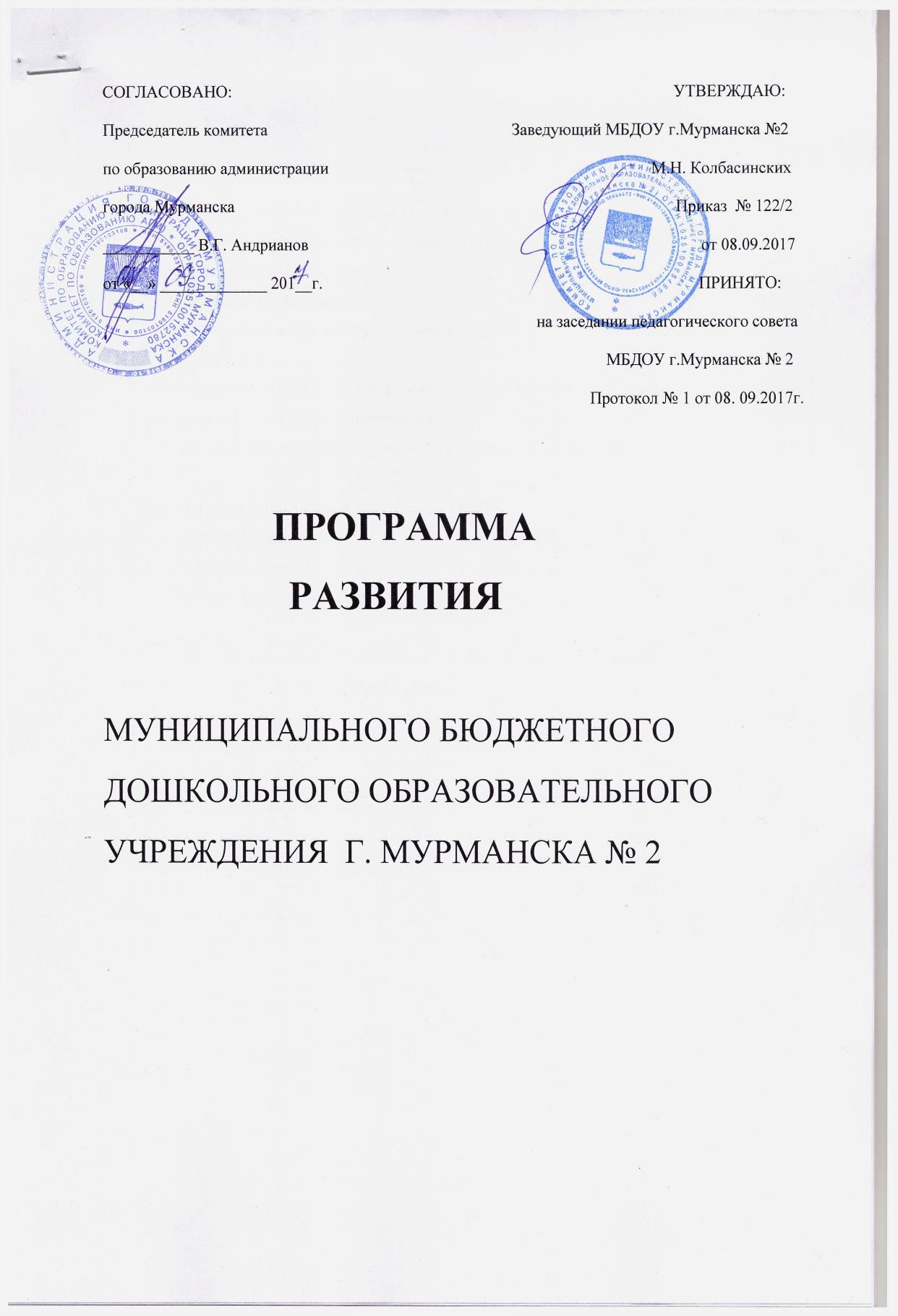 Годовой план работыМуниципального бюджетного дошкольного образовательного учреждения г. Мурманска № 22017 – 2018 учебный годГОДОВЫЕ ЗАДАЧИОбеспечить условия для педагогической поддержки семьи и повышения компетентности родителей в вопросах развития, образования, охраны и укрепления здоровья детей.Повысить профессиональную компетентность педагогов в области организации образовательного процесса по речевому развитию дошкольников.Организация работы с кадрамиПовышение квалификации педагогических кадровАттестация педагогических кадровКонсультации, семинары, семинары-практикумы.Открытые просмотры педагогической деятельностиОрганизационно-методическая работаТематический контроль Оперативный контрольПедагогические советы3.3. Смотры, выставки, конкурсыВзаимосвязь в работе с семьёй, школой и другими организациямиОрганизация работы с родителямиЦель: возрождение традиций семейного воспитания и вовлечение родителей в единое образовательное пространствоОсновные условия, формы 
и  методы работы с родителямиУсловия работы с родителями:Целенаправленность, системность, плановость, доброжелательность, отзывчивость;Дифференцированный подход с учётом многоаспектной специфики каждой семьи.Основные методы изучения семьи:Анкетирование;Наблюдение за ребёнком;Посещение семьи ребёнка;Обследование семьи с помощью проективных методик;Беседы с ребёнком;Беседы с родителями.Формы работы с родителями:Общие и групповые родительские собрания;Устные журналы;Консультации и беседы;Тренинги;Дни открытых дверей;Совместное проведение занятий, досуга;Организация работы со школойФ.И.О.должностьНаименование курсовСроки Колбасинских М.Н.Заведующая«Развитие качества управления образовательной деятельностью в условиях реализации ФГОС ДО»,72 часа, ГАУДПО МО «ИРО»12.03.18 – 31.03.18Жмуркова Л.В.Заместитель заведующейПрофессиональная переподготовка «Менеджмент в образовании», ГАУДПО МО «ИРО»Январь 2018Назарова З.О.Воспитатель«Коррекционно-образовательная деятельность воспитателя ДОО», 102 часа, ГАУДПО МО «ИРО»30.01.18 – 02.03.18Хусаинова Л.М.воспитатель«Коррекционно-образовательная деятельность воспитателя ДОО», 102 часа, ГАУДПО МО «ИРО»30.01.18 – 02.03.18Зубович Д.Н.Воспитатель«Образовательная деятельность воспитателя в условиях реализации ФГОС ДО», 138 часов, ГАУДПО МО «ИРО»11.09.17 – 19.10.17Лукашова Е.В.воспитатель«Образовательная деятельность воспитателя в условиях реализации ФГОС ДО», 138 часов, ГАУДПО МО «ИРО»11.09.17 – 19.10.17Алферова Н.В.Воспитатель«Образовательная деятельность воспитателя в условиях реализации ФГОС ДО», 138 часов, ГАУДПО МО «ИРО»11.09.17 – 19.10.17Полюсова Н.И.Воспитатель«Образовательная деятельность воспитателя в условиях реализации ФГОС ДО», 138 часов, ГАУДПО МО «ИРО»11.09.17 – 19.10.17Ануфриева С.В.воспитатель«Развитие качества образовательной деятельность воспитателя ДОО», 102 часа, ГАУДПО МО «ИРО»06.02.18 – 02.03.18Ложкина Л.Н.Воспитатель«Развитие качества образовательной деятельность воспитателя ДОО», 102 часа, ГАУДПО МО «ИРО»06.02.18 – 02.03.18Запевалова А.Е.Воспитатель«Коррекционно-образовательная деятельность в условиях реализации ФГОС ДО», 72 часа, ГАУДПО МО «ИРО»12.10.17 – 11.11.17Родионова Е.В.Учитель-дефектолог«Коррекционно-образовательная деятельность в условиях реализации ФГОС ДО», 72 часа, ГАУДПО МО «ИРО»12.10.17 – 11.11.17Михеева А.А.Воспитатель«Развитие качества образовательной деятельность воспитателя ДОО», 102 часа, ГАУДПО МО «ИРО»10.05.18 – 10.06.18Алексеева С.Л.Инструктор по физической культуре«Физкультурно-оздоровительная работа с детьми с ограниченными возможностями здоровья в условиях реализации ФГОС ДО», 30 часов, ГАУДПО МО «ИРО»«Физическое развитие воспитанников в условиях реализации ФГОС ДО», 72 часа, ГАУДПО МО «ИРО»17.10.17 – 21.10.1725.09.17 – 07.10.17Аксенова И.А.Музыкальный руководитель«Музыкальное образование воспитанников в условиях реализации ФГОС ДО», 72 часа, ГАУДПО МО «ИРО»25.09.17 – 07.10.17Котенко А.А.Музыкальный руководитель«Музыкальное образование воспитанников в условиях реализации ФГОС ДО», 72 часа, ГАУДПО МО «ИРО»25.09.17 – 07.10.17Штоколова Н.И.Педагог-психолог«Современные подходы к психолого-педагогическому сопровождению обучающихся дошкольного и младшего школьного возраста с задержкой психического развития (в условиях реализации Федеральных государственных образовательных стандартов)» МБУ ДПО г. Мурманска «ГИМЦРО», 72 часа, 19.12.17Лебедева Н.А.Учитель-логопед«Коррекционно-образовательная деятельность в условиях реализации ФГОС ДО», 72 часа, ГАУДПО МО «ИРО»05.02.18 – 17.02.18Рябцева О.В.старший воспитатель   «Управление методическим сопровождением ФГОС ДО»72 часа, ГАУДПО МО «ИРО»13.02.18 – 03.03.18,Негребецкая С.Н.Воспитатель«Коррекционно-образовательная деятельность воспитателя в условиях реализации ФГОС ДО», 138 часов, ГАУДПО МО «ИРО»13.11.17 – 14.12.17 Логинова Т.Н.воспитатель«Коррекционно-образовательная деятельность воспитателя в условиях реализации ФГОС ДО», 138 часов, ГАУДПО МО «ИРО»13.11.17 – 14.12.17 Ушакова А.В.ВоспитательПрофессиональная переподготовка «Дошкольное образование» ГАУДПО МО «ИРО»Январь 2018Смеловец Е.ВВоспитатель«Развитие качества образовательной деятельность воспитателя ДОО», 102 часа, ГАУДПО МО «ИРО»10.01.18 – 10.02.18Аленичева Т.С.воспитатель«Актуальные вопросы реализации ФГОС ДО», 72 часа, ГАУДПО МО «ИРО»09.04.18 – 21.04.18Ф.И.О.ДолжностьКатегорияСроки Сроки Логинова Т.НВоспитательВысшая квалификационная категорияНоябрь 2017Ноябрь 2017Алфёрова Н.В.Воспитатель Первая квалификационная категорияДекабрь 2017Декабрь 2017Полюсова Н.И.Воспитатель Первая квалификационная категорияДекабрь 2017Декабрь 2017Негребецкая С.Н.ВоспитательВысшая квалификационная категорияНоябрь 2017Содержание СрокиОтветственныйКонсультация «Планирование и ведение групповой документации».Консультация «Десять секретов успешного проведения родительского собрания».СентябрьРябцева О.В.Мотина Е.В.Консультация «Как оформить портфолио педагога».Консультация «Правила поведения педагога ДОУ на родительском собрании».ОктябрьРябцева О.В.Дианова А.Н.Консультация для воспитателей «Родительские собрания: за и против».Педагогический диктант «Работа с родителями»Анализ научно-методической литературы по проблеме взаимодействия семьи и ДОУ в воспитании ребенка.НоябрьХусаинова Л.М.Рябцева О.В.Лукашова Е.В.Консультация «Основные направления взаимодействия с семьей»ДекабрьАленичева Т.С.Консультация «Грамматически правильная речь педагога».Январь Романовская Е.Л.Практикум «Изготовление дидактических игр по речевому развитию детей».Консультация «Организация развивающей среды по развитию речи». ФевральХусаинова Л.М.Негребецкая С.Н.Теоретический семинар для педагогов.Тема: «Технология речевого развития».Консультация «Организация проведения занятий по развитию речи в разных возрастных группах».МартРомановская Е.Л.Рябцева О.В.Консультация «Подготовка документов к аттестации»АпрельРябцева О.В.Консультация «Как провести летние каникулы с пользой».МайПолюсова Н.И.Содержание Сроки Ответственный Тематические осенние праздники.Октябрь Котенко А.А. Воспитатели группТематический праздник «Добрая дорога детства».НоябрьВоспитатели дошкольных группТематический праздник «Зимние забавы»Тематические праздники «Новогодняя ёлка».Декабрь Воспитатели дошкольных групп Котенко А.А.Неделя педагогического мастерства «Современный подход к реализации задач образовательной области «Речевое развитие»» Январь Воспитатели группМасленицаТематические праздники, посвящённые 23 февраля.Февраль Воспитатели дошкольных групп Котенко А.А. Воспитатели групп Тематические праздники «8 Марта».Спортивно-развлекательные мероприятия в рамках спортивного праздника «Белый медвежонок».Март Котенко А.А. Воспитатели группОткрытые занятия в подготовительных  группах по готовности детей к обучению в школе.Тематический праздник для выпускников детского сада.Апрель Воспитатели группКотенко А.А. Воспитатели группТематический праздник «Великой Победе посвящается…»Спортивно-музыкальный праздник, посвященный Международному дню семьи.МайВоспитатели групп Воспитатели группКотенко А.А.Тематический праздник  «Вместе весело…» (ко Дню защиты детей).ИюньКотенко А.А. Воспитатели группСодержание ЦельСроки ОтветственныйТематический контроль«Речевое развитие детей».Определение эффективности совместной и самостоятельной деятельности детей в ДОУ по речевому развитию детей. 2-ая неделя апреляРябцева О.В.Романовская Е.Л.Содержание СрокиОтветственныйСанитарное состояние помещений группыСоздание условий для охраны жизни и здоровья детейПланирование воспитательно-образовательной работы с детьмиПроведение родительских собранийСентябрь Колбасинских М.Н.Рябцева О.В.Соблюдение режима дня Соблюдение режима прогулкиПодготовка воспитателя к непосредственно образовательной деятельностиОформление и обновление информации в уголке для родителейОктябрьШайтанова И.В.Рябцева О.В.Планирование воспитательно-образовательной работы с детьмиСоблюдение режима дняПланирование и организация итоговых мероприятийНоябрь Шайтанова И.В.Рябцева О.В.Санитарное состояние помещений группыСоздание условий для охраны жизни и здоровья детейМатериалы и оборудование для реализации образовательной области «Музыка»ДекабрьШайтанова И.В.Колбасинских М.Н Рябцева О.В.Котенко А.А.Организация питания в группеМатериалы и оборудование для реализации образовательной области «Труд»Материалы и оборудование для реализации образовательной области «Познание. Центр сенсорного развития»Январь Шайтанова И.В.Рябцева О.В.Организация совместной деятельности по воспитанию КГН и культуры поведенияМатериалы и оборудование для реализации образовательной области «Чтение художественной литературы»Материалы и оборудование для реализации образовательной области «Коммуникация»Февраль Рябцева О.В.Романовская Е.Л.Санитарное состояние помещений группыОрганизация режимного момента «Умывание»Организация совместной и самостоятельной деятельности в утренний период времениМартШайтанова И.В.Рябцева О.В.Создание условий для охраны жизни и здоровья детей Подготовка воспитателя к непосредственно образовательной деятельностиМатериалы и оборудование для реализации образовательной области «Познание. Центр математического развития»Апрель Колбасинских М.Н.Рябцева О.В.Шайтанова И.В.Проведение закаливающих процедур Организация совместной и самостоятельной деятельности во второй половине дняПроведение родительских собранийМайШайтанова И.В.Колбасинских М.Н Рябцева О.В.Содержание Сроки ОтветственныйПедагогический совет №1. Установочный.обсуждение годового плана и очередные задачи на новый учебный годметодическая работарасстановка кадровподведение итогов готовности к началу учебного годааннотация и утверждение перечня программ и технологий, используемых в работе ДОУ утверждение сеток занятий утверждение графиков музыкальных и физкультурных занятийСентябрь  Колбасинских М.НРябцева О.В.Педагогический совет №2«Современные проблемы взаимодействия детского сада и семьи»Цель: поиск подходов к решению проблем взаимодействия детского сада и семьи в работе ДОУ. «Актуальность вопросов взаимодействия педагогов с семьями воспитанников».  «Основные направления взаимодействия с семьей». Анализ анкетирования родителей. Деловая игра.Теоретическая часть Практическая часть (анализ педагогического диктанта).Игровое упражнение «Современная семья – какая она?».Решение педагогических ситуаций.Игровое упражнение «Определи логическую последовательность».Подведение итогов Декабрь Колбасинских М.НРябцева О.В.Рябцева О.В.Романовская Е.Л.Хусаинова Л.М.Логинова Т.Н.Колбасинских М.НПедагогический совет №3«Речевое развитие дошкольников:
проблемы, пути решения»Цель: провести системный анализ педагогической деятельности по образовательной области «Коммуникация», определить пути совершенствования работы в данном направлении.Экспресс-опрос «Развитие речи»Анализ планирования воспитательно-образовательной работы по речевому развитию детей Анализ  создания в группах  условий для речевого  развития детей  Кроссворд «Развитие речи»Аукцион методических находокДеловая игра «Мозговой штурм»Подведение итогов тематического контроля «Речевое развитие детей».Март Негребецкая С.Н.Рябцева О.В.Романовская Е.Л.Игонина А.Н.педагог от каждой группы Хусаинова Л.М.Колбасинских М.НРябцева О.В.Педагогический совет №4 Итоговый.1 О выполнении годовых задач учебного года.2 «О наших успехах» - отчеты воспитателей групп.3 Отчет старшего воспитателя о проделанной работе за год.4 Анализ заболеваемости детей за год.5 Музыкально-эстетическое воспитание6 «Речь наших детей» - отчет учителей-логопедов.МайКолбасинских М.Н Воспитатели группРябцева О.В.Шайтанова И.В.Котенко А.А. Романовская Е.Л.Содержание Сроки Ответственный Выставка детских рисунков «Город, который я люблю».Выставка детских рисунков «Осень, осень, в гости просим».Октябрь Воспитатели группВыставка детских работ из бросового материала «Руки волшебника».Ноябрь Воспитатели группВыставка детских листовок «В лесу родилась ёлочка и пусть она растет».Смотр-конкурс  «Зимние участки»Декабрь Воспитатели группРябцева О.В.Выставка рисунков «Наши пернатые друзья».Январь Воспитатели группВыставка детских рисунков «Нам и смелым, и сильным, и ловким со спортом всегда по пути».Выставка детских рисунков «Любимый папа».Февраль Воспитатели группВыставка детских рисунков «Мамочка милая, мама моя».Март Воспитатели группКонкурс детских костюмов «Первоапрельский переполох».Выставка детских рисунков «Служба спасения 01».Апрель Воспитатели группВыставка детских рисунков «Великой Победе посвящается…».Выставка детских рисунков «Мама, папа, я – дружная семья».Май Воспитатели группСодержание Сроки Ответственный Подготовка печатных материалов (памятки, режимы, сетки, графики работы специалистов).Сентябрь Рябцева О.В.Родительские собрания в группах.Консультация «Речь на кончиках пальцев»Октябрь Воспитатели группРомановская Е.Л.Выставка детских работ из бросового материала «Руки волшебника» (совместно с родителями). Консультация «Чем занять ребенка на прогулке?»Ноябрь Воспитатели группИгонина А.Н.Консультация «Игры и упражнения по развитию фонематического восприятия у дошкольников»Январь Рябцева О.В.Консультация «Игры на развитие фонематического слуха  для детей младшего и среднего возраста»Февраль Романовская Е.Л.Консультация «Профилактика плоскостопия и осанки у детей дошкольного возраста».МартШайтанова И.В.Конкурс детских костюмов «Первоапрельский переполох» (совместно с родителями).Родительские собрания в группах.Консультация «Ребенок на пороге школы».Апрель Котенко А.А. Воспитатели группРябцева О.В.Спортивно-музыкальный праздник, посвященный дню семьи.Май Котенко А.А.Воспитатели группСодержание Сроки Ответственный Консультация «Готовность ребенка к школе»Октябрь Негребецкая С.Н.Целевая прогулка к школе.Ноябрь Воспитатели группСоздание уголка первоклассника в группах.Декабрь Воспитатели группОзнакомление с художественной литературой  о школе.Создание условий для организации сюжетно-ролевой игры «Школа».ФевральВоспитатели группПроведение родительского собрания в подготовительных группах «Скоро в школу» с участием учителя начальных классов.Март Воспитатели группЭкскурсия в школу для детей подготовительных групп.Апрель Рябцева О.В. Воспитатели группПодготовка и проведение выпускных праздников.Май Котенко А.А. Воспитатели групп